с. Урывки           В соответствии с Федеральным законом от 03.10.2003 №131-ФЗ «Об общих принципах организации местного самоуправления  в Российской Федерации, Уставом _МО Урывский сельсовет, Собрание депутатов Урывского сельсовета Тюменцевского района Алтайского края РЕШИЛО:1. Утвердить Положение о порядке регистрации Устава территориального общественного самоуправления в администрации Урывского сельсовета Тюменцевского района _ Алтайского края (приложение).2. Опубликовать данное решение на информационном стенде администрации. ________.3. Контроль за исполнением настоящего решения.И.О.главы Урывского сельсовета                                                                    Н.П.Пьянкова _________.                                                                                                                                   ___________Приложение к решению Собрания депутатов от  31.07.2019 г._№_52___ПОЛОЖЕНИЕ О ПОРЯДКЕ РЕГИСТРАЦИИ УСТАВАТЕРРИТОРИАЛЬНОГО ОБЩЕСТВЕННОГО САМОУПРАВЛЕНИЯ ВАдминистрации Урывского сельсовета Тюменцевского района Алтайского края ____________1. Общие положения1.1. Настоящее Положение определяет порядок регистрации устава территориального общественного самоуправления (далее – ТОС) в _Урывском сельсовете________.Регистрация Устава территориального общественного самоуправления (далее – Устав ТОС), созданного без образования юридического лица, осуществляется администрацией муниципального образования Урывский сельсовет_______ (далее – Администрация) в порядке, определенном настоящим Положением.В случае если ТОС в соответствии с его уставом является юридическим лицом, оно подлежит государственной регистрации в организационно-правовой форме некоммерческой организации в порядке, предусмотренном действующим законодательством.2. Порядок регистрации устава ТОС2.1. ТОС считается утвержденным учреждением с момента регистрации устава ТОС в Администрации.Для регистрации устава ТОС в администрацию ___________ подаются следующие документы:- заявление о регистрации устава ТОС;- два экземпляра устава ТОС, принятого учредительным собранием (конференцией);- копия протокола учредительного собрания (конференции), в котором содержатся принятые решения об организации и осуществлении ТОС на определенной территории, наименование ТОС;- решение Собрания депутатов Урывского сельсвоета__ об утверждении границ территории ТОС.2.2. В уставе ТОС должны быть установлены:- территория, на которой осуществляется ТОС;- цели, задачи, формы и основные направления деятельности ТОС;- порядок формирования, прекращения полномочий, права и обязанности, срок полномочий органов ТОС;- порядок принятия решений;- порядок приобретения имущества, а также порядок пользования и распоряжения указанным имуществом и финансовыми средствами;- порядок прекращения осуществления ТОС.2.3. Администрация в течение __7__ дней рассматривает представленные документы и принимает одно из следующих решений:- о регистрации устава ТОС;- об отказе в регистрации устава ТОС.2.4. Администрация отказывает в регистрации устава ТОС в случаях:- несоответствия устава ТОС федеральному законодательству, законодательству Алтайского края, Уставу Урывского сельсовета, настоящему Положению;- непредставления документов, указанных в пункте 2.1 настоящего Положения;- отсутствия в уставе ТОС информации, указанной в пункте 2.2 настоящего Положения.О принятом решении заявителю сообщается в письменном виде с обоснованием принятого решения (в случае отказа).3. Порядок регистрации изменений и дополнений в устав ТОС3.1. Для регистрации изменений и дополнений, вносимых в устав ТОС, в Администрацию подаются следующие документы:- заявление о внесении изменений и дополнений в устав ТОС;- изменения и дополнения, вносимые в устав ТОС, в двух экземплярах;- копия протокола собрания (конференции) граждан, в котором содержатся принятые решения.3.2. Администрация в течение __7__ дней рассматривает представленные документы и принимает одно из следующих решений:- о регистрации изменений и дополнений, вносимых в устав ТОС;- об отказе в регистрации изменений и дополнений, вносимых в устав ТОС.3.3. Администрация отказывает в регистрации изменений и дополнений, вносимых в устав ТОС, в случаях:- несоответствия изменений и дополнений, вносимых в устав ТОС, федеральному законодательству, законодательству Алтайского края, Уставу Урывский сельсовет,_________, Настоящему Положению.- непредставления документов, указанных в пункте 3.1.3.4. О принятии решения заявителю сообщается в письменном виде с обоснованием принятого решения (в случае отказа).3.5. Отказ в регистрации изменений и дополнений, вносимых в устав ТОС, не является препятствием к повторному представлению документов для регистрации изменений и дополнений, вносимых в устав ТОС, при условии устранения нарушений, послуживших основанием для принятия соответствующего решения.4. Ведение реестра уставов ТОС4.1. Администрация ведет реестр уставов ТОС (Приложение 1).4.2. Реестр уставов ТОС содержит информацию о прошедших регистрацию уставах ТОС и внесенных изменениях и дополнениях в уставы ТОС.4.3. В случае прекращения деятельности ТОС на основании решения собрания (конференции) граждан, а также в других случаях, предусмотренных действующим законодательством, в Администрацию в течение _5___ рабочих дней предоставляется соответствующая информация с приложением документа, свидетельствующего о прекращении деятельности ТОС.4.4. Администрацией в течение __7__ дней с момента получения сведений о прекращении деятельности ТОС в реестр уставов ТОС вносится соответствующая запись.5. Заключительные положения5.1. Отказ в регистрации устава ТОС, изменений и дополнений, вносимых в устав ТОС, может быть обжалован в установленном законодательством порядке.Приложение 1 к Положению о порядке регистрации устава территориального общественного самоуправленияРЕЕСТРуставов территориального общественного самоуправления в _______________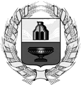 собрание депутатов урывского  СЕЛЬСОВЕТАтюменцевского района Алтайского краясобрание депутатов урывского  СЕЛЬСОВЕТАтюменцевского района Алтайского краясобрание депутатов урывского  СЕЛЬСОВЕТАтюменцевского района Алтайского краясобрание депутатов урывского  СЕЛЬСОВЕТАтюменцевского района Алтайского краяРешениеРешениеРешениеРешение31.07.2019№52Об утверждении Положения о порядке регистрации Устава территориального общественного самоуправления№Дата и номер правового акта о регистрации устава, внесения изменения в уставДата и номер решения Собрания депутатов об установлении территорииНаименование ТОС (полное и сокращенное)Подпись, дата, внесена записьДата и основания прекращения деятельности ТОСПодпись, дата, внесена записьПримечание1.